Інструкція щодо налаштування доступу до електронного журналу з інформатикиУвійти у свій власний акаунт (поштову скриньку) на google-сервісі, а якщо не існує, то здійснити реєстрацію (в цьому і наступних кроках вам допоможе ваша дитина).Надіслати лист із власної поштової скриньки (логін@gmail.com) на e-mail: demid.licey@gmail.com, у якому повідомити прізвище, ім’я та по батькові дитини.Електронний лист підтвердити телефонним дзвінком до свого учителя. Контактні номера телефонів: 0673622086 (Олександр Дмитрович), 0978360331 (Леонід Леонідович), 0960621379 (Олексій Миколайович).У додатках Google вибрати Диск (Google диск).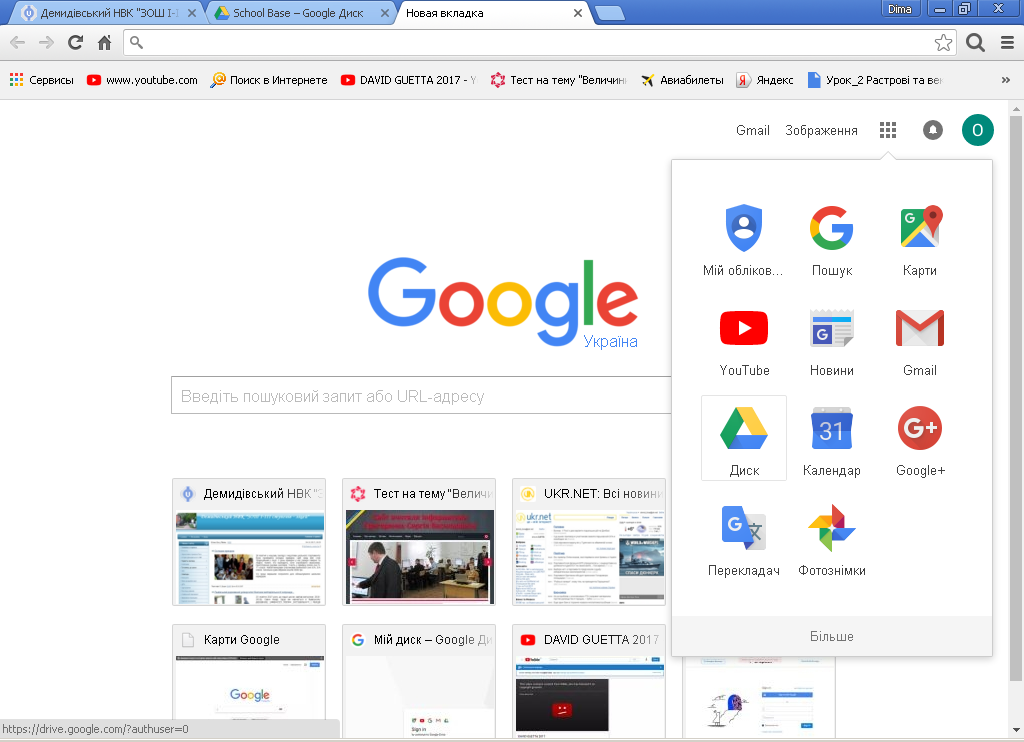 У сервісі Google диск вибрати пункт Відкриті для мене та двічі натиснути на піктограмі із назвою класу вашої дитини (Google таблиці).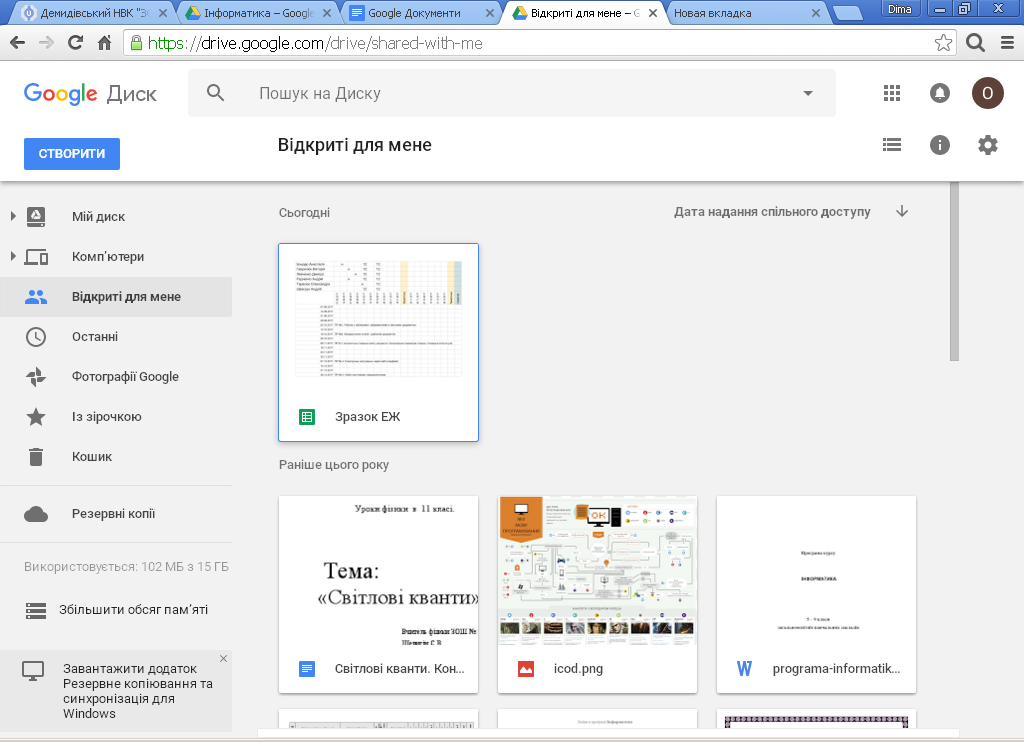 У Google таблиці відобразиться поточна інформація щодо оцінювання учнів класу, назви фронтальних видів опитувань чи практичних робіт, домашні завдання.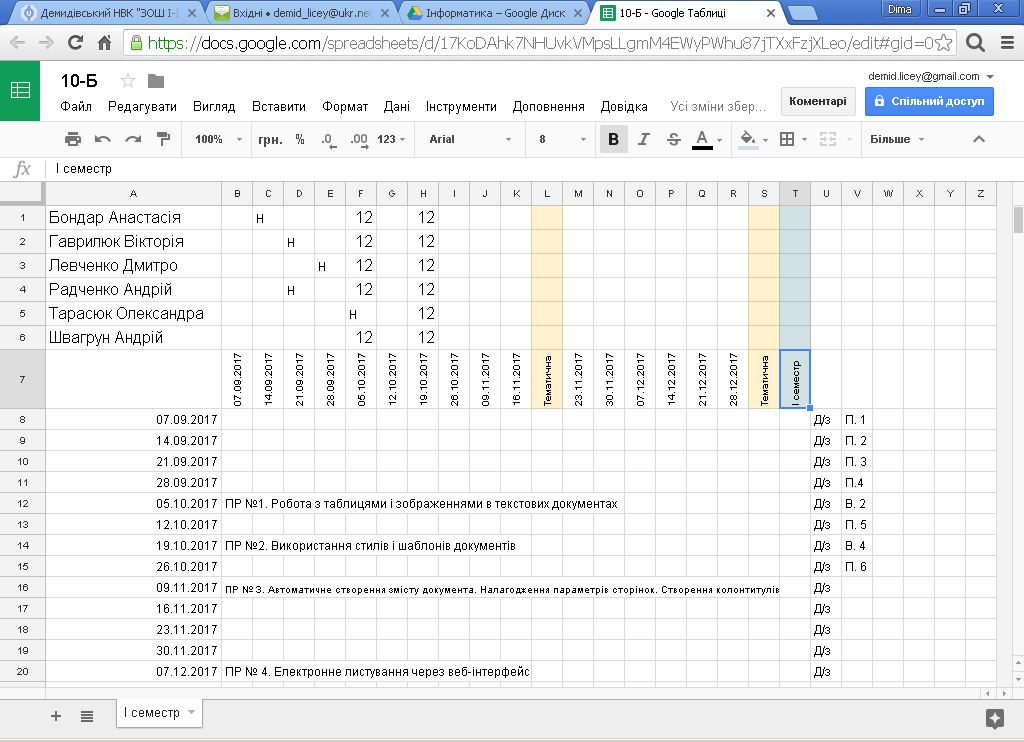 Документ доступний тільки для батьків даного класу, які виконали вище вказаний алгоритм. Для конфіденційності не передавайте стороннім особам пароль до свого google акаунта.